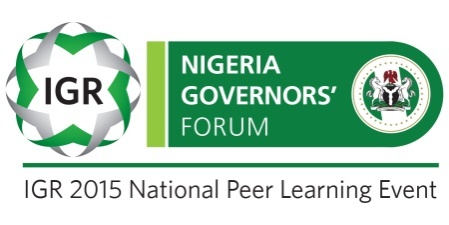 STATE-SPECIFIC RECOMMENDATIONSScorecard for Bauchi StateInternally Generated Revenue (IGR) accounts for only 7.4% of the total recurrent revenue of Bauchi State. In the last five years, growth in IGR has been very low, averaging only 9.3 percent, from N3.4 billion in 2010 to N4.9 billion in 2014. In 2014, the State’s IGR was only 21 percent of its personnel cost while IGR per capita was less than N1, 000.IGR SNAPSHOT IN THE NORTH EAST ZONE (2014)Commendable IGR milestones achieved by the State:An autonomous board of IRS An effective tax audit systemCompetitive salary structure for the IRSIT systems and infrastructure in place to register tax payersChallenges that have lead to drawbacks in revenue generation:Tax noncompliance from citizens (taxpayers)Leakages in the collection of taxes Loopholes in tax laws diminish chances of collecting taxHigh incidences of multiple taxation across the StateSTATE’S ACTION PLANS/NSTATEMONTHLY IGR (N)ANNUAL IGR (N)5 YR GROWTH RATEIGR/RECURRENT REVENUE (%)IGR PER CAPITA (N)1GOMBE         433,038,365.16        5,196,460,381.93 15.2%9.8%    1,707.78 2ADAMAWA         416,206,823.40        4,994,481,880.78 4.4%8.9%    1,249.93 3BAUCHI         404,454,432.07        4,853,453,184.87 9.3%7.4%        798.27 4TARABA         316,586,739.46        3,799,040,873.48 31.1%7.2%    1,317.06 5YOBE        256,148,346.74        3,073,780,160.87 -15.3%5.8%    1,005.57 6BORNO         230,064,481.58        2,760,773,778.99 7.0%4.2%        506.54 S/NIdentified GoalsReforms RequiredTimelineResponsibility1Establishment of a legal framework on property and consumption taxSubmission of a draft Bill to the State House Of Assembly6 monthsBauchi State Government2Increase IGR by taxing the informal sectorUpdating database on informal sectorCollaboration with all stakeholders in the informal sector (traditional rulers, trade unions e.t.c)6 monthsBoard of Internal Revenue/ Bauchi State Government3Achieve full tax compliancePolitical will from the State GovernorCollaboration with State/Federal MDAs as well as NGOs6 monthsBoard of Internal Revenue/State Government